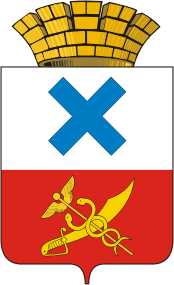 ПОСТАНОВЛЕНИЕ администрации Муниципального образованиягород Ирбитот       21  ноября 2019 года  №  1790- ПАг. ИрбитОб утверждении Порядка предоставления субсидий юридическим лицам      из бюджета Муниципального образования город Ирбит в целях возмещения затрат на проведение инструментального обследования  многоквартирных домов, расположенных на территории Муниципального образования город Ирбит в части муниципальной собственностиВ соответствии со статьей 78 Бюджетного кодекса Российской Федерации, с пунктом 10 части 1 статьи 14 Жилищного кодекса Российской Федерации, Градостроительным кодексом,  Гражданским кодексом, Федеральным законом от 06.10.2003 года № 131-ФЗ «Об общих принципах организации местного самоуправления в Российской Федерации», Федеральным законом                    от 30.12.2009 года № 384-ФЗ «Технического регламента  о безопасности зданий                  и сооружений»,  постановлением Правительства Российской Федерации            от 06.09.2016 года № 887  «Об общих требованиях к нормативным правовым актам, муниципальным правовым актам, регулирующим предоставление субсидий юридическим лицам (за исключением субсидий государственным (муниципальным) учреждениям), индивидуальным предпринимателям, а также физическим лицам - производителям товаров, работ, услуг», постановлением Правительства Российской Федерации  от 15.05.2013 года № 416 «О порядке осуществления деятельности по управлению многоквартирными домами»,       СП 13-102-2003 «Правила обследования несущих строительных конструкций зданий и сооружений», ГОСТ Р 31937-2011 «Здания и сооружения. Правила обследования и мониторинга технического состояния»,  руководствуясь Уставом Муниципального образования город Ирбит, администрация Муниципального образования город ИрбитПОСТАНОВЛЯЕТ:Утвердить Порядок предоставления субсидий юридическим лицам  из  бюджета Муниципального образования город Ирбит  в целях возмещения затрат на проведение инструментального обследования  многоквартирных домов, в части муниципальных жилых помещений, расположенных                   на территории Муниципального образования город Ирбит (приложение № 1).Утвердить состав комиссии по отбору претендентов на получение субсидии юридическим лицам из бюджета Муниципального образования город Ирбит в целях возмещения части затрат на проведение инструментального обследования многоквартирных домов, расположенных на территории Муниципального образования город Ирбит (приложение № 2).Настоящее постановление опубликовать в общественно-политической газете «Восход» и разместить на официальном  интернет - портале  администрации Муниципального образования город Ирбит.Контроль за исполнением  настоящего постановления возложить    на первого заместителя главы администрации Муниципального образования город Ирбит С.С. Лобанова.Глава Муниципальногообразования город Ирбит                                                                       Н.В. ЮдинПриложение № 1                  к постановлению администрации Муниципального образования  город Ирбитот   21 ноября 2019    № 1790-ПАПОРЯДОК предоставления субсидий юридическим лицам из бюджета     Муниципального образования город Ирбит в целях возмещения затрат на проведение инструментального обследования  многоквартирных домов, расположенных на территории Муниципального образования город Ирбит в части муниципальной собственностиОбщие положения1. Настоящий порядок определяет категории юридических лиц, имеющих право на получение субсидий на возмещение части затрат на проведение инструментального обследования многоквартирных домов, расположенных          на территории Муниципального образования город Ирбит (далее - субсидии), в которых имеется доля муниципального имущества, условия, цели и порядок предоставления субсидий, а также возврата субсидий в случае нарушения условий, предусмотренных при предоставлении субсидий.2. Предоставление субсидий осуществляется за счет средств бюджета Муниципального образования город Ирбит (далее – местного бюджета) в пределах бюджетных ассигнований, предусмотренных на указанные цели в решении Думы Муниципального образования город Ирбит о местном бюджете на соответствующий финансовый год и плановый период, и лимитов бюджетных обязательств, утвержденных в установленном порядке главному распорядителю средств местного бюджета.3.  Главным распорядителем как получателем бюджетных средств местного бюджета, предусмотренных для предоставления субсидий в соответствии                с настоящим порядком, является администрация Муниципального образования город Ирбит (далее - администрация).4. Право на получение субсидий имеют товарищества собственников жилья, жилищные, жилищно-строительные кооперативы, созданные в соответствии           с Жилищным кодексом Российской Федерации, управляющие организации (далее – получатель субсидии). 5. Предоставление субсидий осуществляется в соответствии с заключенным Соглашением.6. Субсидии предоставляются в целях возмещения  фактически понесенных получателем субсидии затрат на проведение инструментального обследования многоквартирных домов, расположенных на территории Муниципального образования город Ирбит, в части обследования муниципальной собственности для признания межведомственной комиссией домов аварийными и подлежащими сносу. При предоставлении субсидии обязательными требованиями (критериями отбора) к получателям субсидии являются:1) отсутствие просроченной задолженности по возврату в местный бюджет субсидий, бюджетных инвестиций, предоставленных, в том числе, в соответствии с иными правовыми актами, и иной просроченной задолженности перед местным бюджетом;2) получатели субсидии - юридические лица не должны находиться в процессе реорганизации, ликвидации, банкротства;3) получатели субсидии не должны являться иностранными юридическими лицами, в том числе местом регистрации которых является государство или территория, включенные в утверждаемый Министерством финансов Российской Федерации перечень государств и территорий, предоставляющих льготный налоговый режим налогообложения и (или) не предусматривающих раскрытия и предоставления информации при проведении финансовых операций (оффшорные зоны) в отношении таких юридических лиц (далее - офшорные компании), а также российскими юридическими лицами, в уставном (складочном) капитале которых доля участия оффшорных компаний в совокупности превышает 50 процентов;4) получатели субсидии не должны получать средства из местного бюджета на основании иных муниципальных правовых актов на цели, указанные в пункте 6 настоящего Порядка;5) наличие доли муниципальной собственности в многоквартирном доме. 8. Предоставление субсидии осуществляется на основании результатов отбора заявок.9. Заявки на участие в отборе принимаются в рабочие дни по адресу: город Ирбит, ул. Революции, д. 16.          10. Для участия в отборе организации представляют в администрацию Муниципального образования город Ирбит заявку по форме согласно приложению № 1 к настоящему Порядку с приложением к ней:1) копии учредительных документов, копии свидетельства                               о  государственной регистрации, копии свидетельства о постановке на учет            в налоговом органе;2) копии лицензий (в случае если осуществляемая деятельность подлежит лицензированию в соответствии с действующим законодательством);3) копии протокола(ов) общего(их) собрания(й) жильцов в многоквартирном доме, содержащий(их) решение собственников о согласии проведения инструментального обследования в данном многоквартирном доме с дальнейшим возмещением расходов по инструментальному обследованию, пропорционально занимаемой площади жилого помещения в многоквартирном доме; 4) коммерческие предложения специализированных организаций                  на проведение инструментального обследования многоквартирных домов, имеющие специальные разрешения, свидетельства о допуске к определенному виду работ, состоящих в СРО, в соответствии с Постановлением Правительства РФ № 47 от 28.01.2006 года и Градостроительным кодексом, с учетом рассмотрения ценовых предложений на рынке услуг и работ не менее 5-х штук;5) положение о порядке отбора подрядных организаций для проведения  многоквартирных жилых домов для дальнейшего проведения конкурса, разработанного и утвержденного получателем субсидии;6) извещение о проведении открытого конкурса по отбору подрядных организаций для инструментального обследования многоквартирных жилых домов;7) проект контракта на проведение инструментального обследования;8) копию технического паспорта многоквартирного дома;9) расчет размера субсидии, согласно стоимости проведенного инструментального обследования многоквартирного дома пропорционально  площади проживающих собственников жилых помещений и нанимателей муниципального жилья; 10) заключение межведомственной комиссии (при наличии);11) доверенности на осуществление действий от имени организации в случае, если заявка на получение субсидии подписана лицом, не являющимся Руководителем.	  11. Ответственность за достоверность предоставляемых документов и сведений несет руководитель организации. 12. Заявка на участие в отборе и приложения к ней, указанные в пункте 10 настоящего Порядка, представляются в администрацию Муниципального образования город Ирбит на бумажном носителе в одном экземпляре. 13. Процедура  отбора  осуществляется комиссией по отбору претендентов на получение субсидии юридическим лицам из бюджета Муниципального образования город Ирбит  в целях возмещения части затрат на выполнение работ, связанных с проведением инструментального обследования многоквартирных жилых домов, расположенных на территории Муниципального образования город Ирбит (далее – комиссия) путем рассмотрения документов, указанных в пункте 10  настоящего Порядка  поступивших от организации, согласно доли муниципальной собственности.14. Комиссия в течение пятнадцати рабочих дней от даты регистрации заявки, оформляет  свое решение на предмет наличия оснований для приема либо отказа в приеме документов, и направляет указанное решение организации. Основаниями для отказа являются:1) отсутствие полномочий представителя получателя субсидии на действия, связанные с предоставлением субсидии;2) обратившееся лицо не относится к категории получателя субсидии;3)  несоответствие требованиям к получателю субсидии, установленным настоящим Порядком;4) несоответствие представленных получателем субсидии документов требованиям, определенным пунктами 10 настоящего порядка;5) недостоверность представленной получателем субсидии информации.15. Комиссия на основании результатов отбора оформляет свое решение в виде протокола, содержащего информацию о допуске либо отклонении заявки.16.При положительном решении комиссии организация заключает договор на проведение инструментального обследования и подтверждает проектно-изыскательной организации допуск к работам, результат которого оформляется в виде заключения.  17. Для заключения Соглашения получатель субсидии предоставляет в администрацию следующие документы:1) документ, удостоверяющий полномочия представителя получателя субсидии (не требуется, если от имени получателя субсидии обращается лицо, имеющее право действовать без доверенности);2) копия устава (для юридических лиц);3) выписка из Единого государственного реестра юридических лиц сформированная, выданная на бумажном носителе и заверенная подписью уполномоченного лица и печатью территориального налогового органа не ранее чем за тридцать календарных дней до дня представления документов в Управление;4) справка о соответствии получателя субсидии требованиям, указанным в пункте 7 настоящего Порядка, подписанная руководителем и главным бухгалтером получателя субсидии;5) справка банка о наличии банковского счета, с указанием реквизитов счета;6) оригинальная справка территориального налогового органа об исполнении налогоплательщиком обязанности по уплате налогов, сборов, пеней, штрафов, процентов, сформированная, выданная на бумажном носителе                  и заверенная подписью уполномоченного лица и печатью территориального налогового органа;7) копия договора на выполнение работ по инструментальному обследованию многоквартирного дома;8) заверенные копия бухгалтерских документов, подтверждающих фактически понесенные затраты: счетов-фактур, товарных накладных, актов выполненных работ, платежных документов и иных документов;9) заключение специализированной организации, проводившей инструментальное обследование многоквартирного дома, в соответствии                 с Постановлением правительства № 47 от 28.01.2006 года «Об утверждении положения о признании помещения жилым помещением, жилого помещения непригодным для проживания, многоквартирного дома аварийным и подлежащим сносу или реконструкции, садового дома жилым домом и жилого дома садовым домом».18. В случае предоставления получателем субсидии документов для заключения Соглашения не в полном объеме и (или) несоответствия документов требованиям, установленным настоящим Порядком, администрация в течение 2 рабочих дней осуществляет подготовку соответствующих замечаний (далее - замечания) и их вручение получателю субсидии с установлением в них срока для корректировки документов, составляющего 3 рабочих дней со дня получения замечаний получателем субсидии.19. В случае непредставления в установленный срок получателем субсидии документов для заключения Соглашения, откорректированных с учетом замечаний, получатель субсидии считается отказавшимся от предоставления субсидии.20. Получатель субсидии несет ответственность за достоверность                    и своевременность данных, предоставляемых в администрацию для получения субсидии.21. Администрация и  органы муниципального финансового контроля Муниципального образования город Ирбит осуществляют обязательные проверки соблюдения получателем субсидии условий, целей и порядка их предоставления.22. В случае прекращения деятельности по управлению многоквартирным домом, в отношении которого было заключено Соглашение, в связи с исключением сведений об указанном многоквартирном доме из реестра лицензий субъекта Российской Федерации, прекращением действия лицензии или ее аннулированием, перечисление субсидии осуществляется до дня возникновения обстоятельств, предусмотренных частью 3 статьи 200 Жилищного кодекса Российской Федерации.  23. В случае выявления администрацией или органами муниципального финансового контроля Муниципального образования город Ирбит нарушения получателем субсидии условий, целей и порядка их предоставления, а также фактов неправомерного получения субсидий субсидия подлежит возврату в местный бюджет в течение тридцати календарных дней со дня получения получателем субсидии требования о её возврате. Требование о возврате субсидии направляется администрацией получателю субсидии в течение пятнадцати рабочих дней с даты оформления акта проверки.24. В случае несоблюдения получателем субсидии срока её возврата получатель субсидии уплачивает неустойку, размеры и порядок расчета которой устанавливаются соглашением о предоставлении субсидии.25. Несоблюдение получателем субсидии срока возврата субсидии является основанием для принятия администрацией мер по взысканию с получателя субсидии суммы подлежащей возврату в местный бюджет субсидии и неустойки в судебном порядке.26. Получатель субсидии осуществляет возврат субсидии в местный бюджет также в случаях:1) отказа администрации или органа муниципального финансового контроля Муниципального образования город Ирбит в проведении ими проверки;2) отказа в предоставлении специалистам администрации или органам муниципального финансового контроля Муниципального образования город Ирбит документов, необходимых для проведения проверки.27. При невыполнении требований о возврате субсидии в указанный срок администрация принимает меры по взысканию подлежащей возврату в местный бюджет субсидии в судебном порядке.28. Суммы возвращенных субсидий подлежат зачислению в доход местного бюджета.              Приложение № 1               к Порядку предоставления субсидий                юридическим лицам из бюджета               Муниципального образования                                                                                                                                                             город Ирбит в целях возмещения затрат на                                                                                                                                                             проведение инструментального обследования                                                                                                                                                            многоквартирных домов, расположенных                                                                                                                                                            на территории Муниципального образования                                                                                                                                                            город ИрбитЗАЯВКА
НА ПОЛУЧЕНИЕ СУБСИДИИДата: «___»_____________ 20___ годаПолное наименование юридического лица  - получателя субсидии: ______________________________________________________________2.  Наименование субсидируемой деятельности: ___________________________________________________________________
3.  Размер запрашиваемой субсидии цифрами (прописью): _________________
4.  Предоставление субсидии за период с «___»_________ 20___ года  по «___»_________ 20___ года  
5.  Юридический адрес:   
6.  Банковские реквизиты для зачисления средств субсидии: ИННКПП        расчетный счет                                              бик                                  кор.счет Приложение:

1. Расчет субсидии.

Руководитель _____________________

Главный бухгалтер _________________

М.П.
                                                                               Приложение №2                                                                                к постановлению                                                                                администрации Муниципального                                                                               образования город Ирбит                                                                                 от   21.11.2019    № 1790-ПАСОСТАВ КОМИССИИпо отбору претендентов на получение субсидии юридическим лицам           из бюджета Муниципального образования город Ирбит  в целях возмещения части затрат на проведение инструментального обследования  многоквартирных домов, расположенных на территории Муниципального образования город Ирбит в части муниципальной собственности№ п/пФ.И.О.Должность1.Лобанов Сергей Сергеевич – председатель комиссии- первый заместитель главы администрации Муниципального образования город Ирбит2.Степанова Елена Владимировна – секретарь комиссии- ведущий специалист отдела городского хозяйства  администрации Муниципального образования город ИрбитЧлены комиссии:3.Волкова Надежда Владимировна- заместитель главы администрации Муниципального образования город Ирбит4.Головизнина Наталья Владимировна- начальник жилищного отдела администрации Муниципального образования город Ирбит5.Коростелева Светлана Владиславовна-начальник отдела городского хозяйства администрации Муниципального образования город Ирбит6.Тарасова Любовь Алексеевна-начальник Финансового управления администрации Муниципального образования город Ирбит7.Щукина Наталья Валерьевна- начальник отдела по бухгалтерскому учету и отчетности администрации Муниципального образования город Ирбит 8.Юрьева Светлана Анатольевна – заместитель председателя комиссии- начальник юридического отдела администрации Муниципального образования город Ирбит